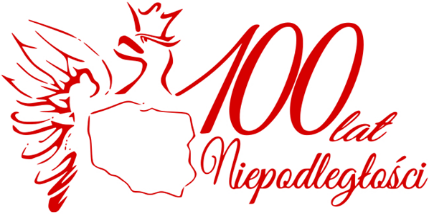   PROTOKÓŁ Z OBRAD JURY                    KONKURS PLASTYCZNY PT.: „KOCHAM CIĘ POLSKO”W dniu 03.11.2018 r. została powołana komisja, która dokonała oceny prac plastycznych przesłanych na szkolny konkurs plastyczny pt.: „Kocham Cię Polsko”.Na konkurs wpłynęło 115 prac plastycznych z kl. I – VIII Komisja w składzie:Aneta Żok – Tomala /artysta plastyk/ przewodnicząca komisjiMateusz Świerczek – student pedagogiki resocjalizacyjnej, animator, ceremoniarz, lektor, kantor, lokalny patriotaBarbara Tront – nauczyciel kl. I-III, historyk, liderka kreatywnościFranciszek Tront – przewodniczący samorządu szkolnegoAleksandra Sokalla  - plastyk, muzyk, animator społeczno-kulturalnyDokonała wnikliwej oceny i wyłoniła laureatów w II kategoriach wiekowychKl. I-IIIKl. IV-VIII